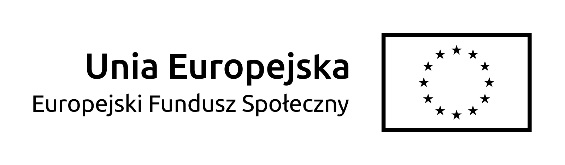 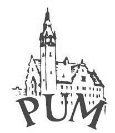 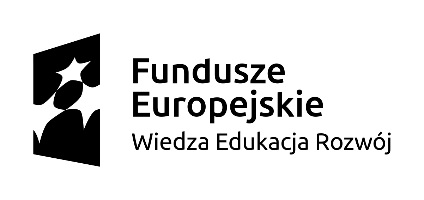 Część II zamówieniaKolorystyka do uzgodnienia z ZamawiającymW lewej kolumnie tabeli podane są parametry danych elementów zamówienia, stanowiące minimum wymagane przez zamawiającego. Wykonawca poda w prawej kolumnie oferowane parametry elementów oferty. Jeśli wykonawca oferuje parametry danego elementu zamówienia w danej części dokładnie takie, jakich oczekuje zamawiający, powinien w prawej kolumnie zaznaczyć, że element ten jest zgodny z oczekiwaniem zamawiającego, albo zostawić miejsce w danym wierszu niewypełnione. Nie ma konieczności przepisywania przez wykonawcę parametrów, które są tożsame z oczekiwaniami zamawiającego, podanymi w lewej kolumnie.Projekt pn. „Centrum Innowacyjnej Edukacji Medycznej Pomorskiego Uniwersytetu Medycznego w Szczecinie” realizowany w ramach Programu Operacyjnego Wiedza Edukacja Rozwój 2014-2020, współfinansowany ze środków Europejskiego Funduszu Społecznego. Umowa o dofinansowanie projektu nr  POWR.05.03.00-00-0007/15-00.                               Nr projektu: POWR.05.03.00-00-0007/15-03.Zestaw przeciwodleżynowy (Sala pielęgniarska wysokiej wierności) - 1 zestawZestaw przeciwodleżynowy (Sala pielęgniarska wysokiej wierności) - 1 zestawZestaw przeciwodleżynowy (Sala pielęgniarska wysokiej wierności) - 1 zestawZestaw przeciwodleżynowy (Sala pielęgniarska wysokiej wierności) - 1 zestawL.P.Parametry wymaganeWarunekParametry oferowanepodać, opisaćModelPodać Producent PodaćKraj pochodzeniaPodaćRok produkcji nie starszy niż 2018PodaćMaterac powietrzny przeciwodleżynowy zmiennociśnieniowy wspomagający leczenie odleżyn od I do IV w skali 4 stopniowej Tak, podaćMaterac o wymiarach min. 195x cm x 87cm x,17 cm dostosowany do standardowego szpitalnego łóżka (tolerancja +/- 5 cm)Tak, podaćDopuszczalna waga pacjenta: do 140 kg (+/-10%)TakMaterac składa się z min 16 niezależnych  komór rurowych poprzecznych, wykonanych z PCV, nylonu i poliuretanu. Model min czterostrefowy: komory o różnej wysokości zależnie od strefy, najmniejsza wysokość od min. 9 cm +/- 15%. Komory wyposażone w mocowanie zabezpieczające typu napy. TakKomory napełniane powietrzem i opróżniane na przemian (co druga) w stałym  cyklu 9 – 10 minutowymTakMaterac układany bezpośrednio na ramie łóżka: podkład piankowy o wysokości ok. 5 cm zabezpieczony w osobnym pokrowcu zintegrowanym z materacem.TakMaterac spełniający obowiązujące normy niepalności PN EN 597-1 oraz PN EN 597-2TakMaterac wyposażony w zawór CPR umożliwiający regulację ciśnienia i swobodnego przepływu powietrza, funkcja CPR w min 20 sekundTakPokrowiec rozciągliwy, zapinany na suwakTakSpód pokrowca materaca wykonany z antypoślizgowego materiału.TakWierzchnia warstwa pokrowca wykonana z oddychającego i wodoodpornego materiału.TakUrządzenie sterujące -pompa materaca wyposażona min w alarm świetlny informujący o awarii.Tak, podaćRegulacja ciśnienia w komorach materaca, stosownie do wagi ciała pacjenta z możliwością ujęcia lub zwiększenia za pomocą regulacji na pompieTakMożliwość zawieszenia pompy na barierce łóżka lub postawienia na podłodze.Tak19.Specjalna torba dla łatwego transportowania materaca i pompy.Tak20.Maksymalna waga materaca do 6 kg, gwarantująca łatwy transferTak21.Maksymalna waga pompy do 2 kgTak22.Materac spełniający obowiązujące normy niepalności PN EN 597-1 oraz PN EN 597-2TakRazem cena brutto:Razem cena brutto:Razem cena brutto: